KOMISE ROZHODČÍCHOFS BRNO – VENKOV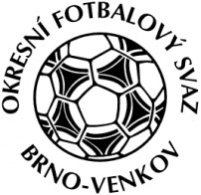 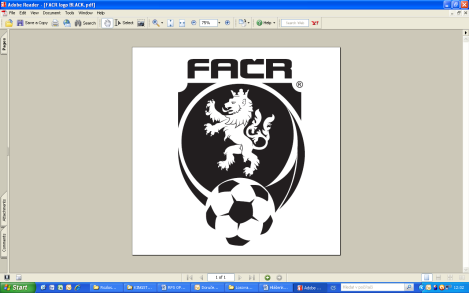 Vídeňská 9, 639 00 BrnoPředseda KR: Kundelius LadislavEmail komise rozhodčích: kr.ofsbo@seznam.czZÁPIS č. 12 z jednání KOMISE ROZHODČÍCH OFS BRNO-VENKOV                      konané dne 7.3. 2019Přítomni: Ladislav Kundelius, Ivan Vostrejž, Simon Vejtasa, David SolfronkMísto konání: Hala Morenda, Vídeňská 9, Brno.1. ÚvodTřetí jednání KR v roce 2019 zahájil a vedl předseda Ladislav Kundelius.2. Došlá poštaŽádost Revizní a kontrolní komise FAČRŽádost o přestup R Radomíra Kuropaty do působnosti OFS BlanskoInformace k Akademii rozhodčích při JmKFS Zápis STK3. Rozhodnutí a průběh jednání KR	 KR se zabývala přípravami zimního semináře rozhodčích, který se uskuteční dne 9. března 2019 v restauraci U Fasurů v Ořechově.KR vypracuje zprávu určenou k potřebám Revizní a kontrolní komise FAČR týkající se účtování dopravného rozhodčích k jednotlivým utkání OFS Brno-venkov.KR souhlasí s uvolněním R Radomíra Kuropaty do působnosti OFS Blansko.Na jednání KR se dostavila Kateřina Fraňková, která se řádně omluvila ze semináře R. Rozhodčí tímto splnila povinnost zúčastnit se náhradního semináře. Na jednání se dostavil nový zájemce o funkci rozhodčího Matěj Vorba, kterému byly vysvětleny základní informace a byl pozván na řádný seminář R. 4. RůznéKR opětovně vyzývá všechny zájemce o vykonávání funkce R fotbalu, aby se přihlásili na tel.: 605 420 552 (Ivan Vostrejž) nebo na emailové adrese kr.ofsbo@seznam.czKR připomíná email pro veškerou komunikaci s komisí (včetně omluv):  kr.ofsbo@seznam.cz5. Závěr.Jednání KR bylo ukončeno v 18,15 hod.Příští jednání KR se bude konat ve čtvrtek 14. března 2019 v hale Morenda, Vídeňská 9, Brno.V Brně dne 7.3. 2019Zapsal:                                                   				      Ověřil:                Simon Vejtasa         		                                                      Ladislav Kundelius        člen KR OFS Brno-venkov           	                                             předseda KR OFS Brno-venkov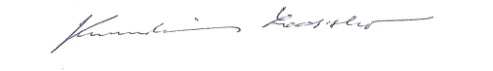 